附件2：放弃资格复审声明鄂州葛店经开区城乡融合发展局：本人         ，身份证号码                     ，参加鄂州葛店经开区2024年自主公开招聘义务教育学校及幼儿园教师考试，报考岗位名称：                ，报考学段学科名称：           ，现已进入该岗位资格复审。现因           原因，自愿放弃参加资格复审，特此声明。联系电话：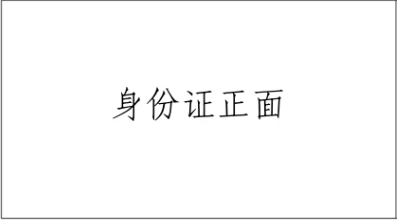 签名：（手写签名并按手印）日期：注：报考岗位名称：城镇义务教育学校教师岗/地方自主招聘农村教师岗/幼儿园教师岗报考学段学科名称：例：初中语文/小学语文/幼儿园学前教育